МИНИСТЕРСТВО НАУКИ И ВЫСШЕГО ОБРАЗОВАНИЯ РОССИЙСКОЙ ФЕДЕРАЦИИфедеральное государственное бюджетное образовательное учреждение высшего образования«КУЗБАССКИЙ ГОСУДАРСТВЕННЫЙ ТЕХНИЧЕСКИЙ УНИВЕРСИТЕТ ИМЕНИ Т.Ф.ГОРБАЧЕВА»Филиал КузГТУ в г. Белово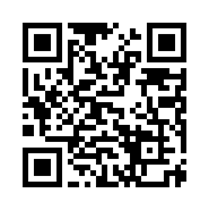 УТВЕРЖДАЮЗаместитель директора по учебной работе, совмещающая должность директора филиала Долганова Ж.А. «16» апреля 2024 г.Рабочая программа дисциплиныВведение в специальность Направление подготовки 20.03.01 «Техносферная безопасность»Профиль 01 «Безопасность технологических процессов и производств»Присваиваемая квалификация«Бакалавр» Форма обученияочно-заочнаягод набора 2024Белово 2024Рабочую программу составил: к.п.н., доцент Белов В.Ф.Рабочая программа обсуждена на заседании кафедры «Горного дела и техносферной безопасности»Протокол № 9 от «13» апреля 2024 г.Заведующий кафедрой: Белов В.Ф.Согласовано учебно-методической комиссией по специальности 20.03.01 «Техносферная безопасность» Протокол № 8 от «16» апреля 2024 г.Председатель комиссии: Аксененко В.В.       1. Перечень планируемых результатов обучения по дисциплине "Введение в специальность", соотнесенных с планируемыми результатами освоения образовательной программыОсвоение дисциплины направлено на формирование: профессиональных компетенций:ПК-1 - Способностью анализировать и оценивать механизмы воздействия опасностей среды обитания на человека.Результаты обучения по дисциплине определяются индикаторами достижения компетенцийИндикатор(ы) достижения:Собирает и обрабатывает информацию по вопросам обеспечения безопасности.Результаты обучения по дисциплине:Знать: задачи специалиста в области техносферной безопасности.Уметь: пользоваться справочными информационными базами данных, содержащими документы и материалы по охране труда.Владеть: профессионально важными качествами, необходимыми для труда (умение принимать решения, анализировать ситуации, быть организованным, инициативным, компетентным и т.д.).Место дисциплины "Введение в специальность (адаптационная)" в структуре ОПОП бакалавриатаДля освоения дисциплины необходимо владеть знаниями умениями, навыками, полученными в рамках среднего общего образования и (или) среднего специального и (или) дополнительного профессионального образования.Дисциплина «Введение в специальность (адаптационная)» входит в Блок 1 «Дисциплины (модули)  ОПОП.Цель дисциплины - получение обучающимися знаний, умений, навыков и (или) опыт о профессиональной деятельности, необходимых для формирования компетенций, указанных в пункте 1.Объем дисциплины " Введение в специальность " в зачетных единицах с указанием количества академических часов, выделенных на контактную работу обучающихся с преподавателем (по видам занятий) и на самостоятельную работу обучающихсяОбщая трудоемкость дисциплины "Введение в специальность (адаптационная)" составляет 2 зачетных единицы, 72 часа.Содержание дисциплины "Введение в специальность", структурированное по разделам (темам)Лекционные занятияПрактические (семинарские) занятияСамостоятельная работа студента и перечень учебно-методического обеспечения для самостоятельной работы обучающихся по дисциплинеФонд оценочных средств для проведения промежуточной аттестации обучающихся по дисциплине "Введение в специальность (адаптационная)", структурированное по разделам (темам)Паспорт фонда оценочных средств5.2. Типовые контрольные задания или иные материалыТекущий контроль успеваемости и промежуточная аттестация обучающихся могут проводиться как при непосредственном взаимодействии педагогического работника с обучающимися, так и с использованием ресурсов ЭИОС филиала КузГТУ, в том числе синхронного и  (или) асинхронного взаимодействия посредством сети «Интернет».5.2.1.Оценочные средства при текущей аттестацииТекущий контроль по дисциплине будет заключаться в опросе обучающихся по контрольным вопросам, в оформлении и защите отчетов по практическим работам.Опрос по контрольным вопросамПри проведении текущего контроля обучающимся будет письменно задано два вопроса, на которые они должны дать два ответа. Например:Теоретические основы науки о безопасности жизнедеятельности.Основная цель профессиональной деятельности специалиста по охране труда.Критерии оценивания:100 баллов – при правильном и полном ответе на два вопроса;75…99 баллов – при правильном и полном ответе на один из вопросов и правильном, но не полном ответе на другой из вопросов;50…74 баллов – при правильном и неполном ответе на два вопроса или правильном и полном ответе только на один из вопросов;25…49 баллов – при правильном и неполном ответе только на один из вопросов; 0…24 баллов – при отсутствии ответов или правильных ответов на вопросы.Отчет по практическим работамПо каждой работе студенты самостоятельно оформляют отчеты на бумажном носителе в рукописном виде. Отчет должен содержать:Тему практической работы.Задание и исходную информацию.Цель работы.Текст, таблицы, рисунки.Выводы, пояснения исполнителя с использованием профессиональной лексики. Критерии оценивания:100 баллов - в отчете содержатся все требуемые элементы в полном объеме.0 - 99 баллов - в отчете содержатся все требуемые элементы, однако не в полном объеме, либо представлены не все требуемые элементы.Защита отчетов по практическим работамОценочными средствами для текущего контроля являются вопросы к практическим работам. При проведении текущего контроля обучающимся будет письменно задано два вопроса, на которые они должны дать два ответа. Например:Причины неудовлетворительного состояния условий труда в России. Основные проблемы, препятствующие улучшению условий труда и снижению уровня производственного травматизма.Критерии оценки условий труда.Мероприятия по улучшению условий труда и снижению уровня производственного травматизма.Критерии оценивания:100 баллов – при правильном и полном ответе на два вопроса;75…99 баллов – при правильном и полном ответе на один из вопросов и правильном, но не полном ответе на другой из вопросов;50…74 баллов – при правильном и неполном ответе на два вопроса или правильном и полном ответе только на один из вопросов;25…49 баллов – при правильном и неполном ответе только на один из вопросов; 0…24 баллов – при отсутствии ответов или правильных ответов на вопросы.5.2.2. Оценочные средства при промежуточной аттестацииПромежуточная аттестация обучающихся по дисциплине проводится в соответствии с ОПОП и является обязательной.Формой промежуточной аттестации является зачет, в процессе которого определяется качество усвоения изученного материала. Инструментом оценки степени сформированности компетенций являются оформленные и утверждённые отчеты по практическим работам, ответы на вопросы во время опроса по темам лекций, зачетные вопросы, тестирование.Зачет проводится в форме тестирования.Критерии оценивания:100 баллов – при правильном ответе на 12 вопросов и более из 20;0...64 – при правильном менее чем на 12 вопросов из 20; Примерный перечень вопросов на зачетОсновная цель профессиональной деятельности специалиста по охране труда.Требования к образованию и обучению специалистов по охране труда.Трудовые функции, входящие в профессиональный стандарт специалиста по охране труда.Должностные обязанности специалиста по охране труда.Специфика профессии специалиста по охране труда и требования к профессиональным и социально-психологическим качествам.Понятия биосферы, техносферы, экологической и окружающей среды.Опасные и вредных факторах техносферы, их влияние  на безопасность жизнедеятельности человека.Структура государственных органов исполнительной власти по вопросам обеспечения охраны труда.Структура государственных органов исполнительной власти по вопросам промышленной безопасности.5.2.3. Методические материалы, определяющие процедуры оценивания знаний, умений, навыков и (или) опыта деятельности, характеризующие этапы формирования компетенцийПри проведении текущего контроля по темам в конце занятия, обучающиеся убирают все личные вещи с учебной мебели, достают листок чистой бумаги и ручку. На листке бумаги записываются Фамилия, Имя, Отчество, номер группы и дата проведения опроса. Далее преподаватель задает два вопроса, которые могут быть, как записаны на листке бумаги, так и нет. В течение пяти минут обучающиеся должны дать ответы на заданные вопросы, при этом использовать любую печатную и рукописную продукцию, а также любые технические средства не допускается. По истечении указанного времени листы с ответами сдаются преподавателю на проверку. Результаты оценивания ответов на вопросы доводятся до сведения обучающихся не позднее трех учебных дней после даты проведения опроса.Если обучающийся воспользовался любой печатной или рукописной продукцией, а также любыми техническими средствами, то его ответы на вопросы не принимаются и ему выставляется 0 баллов.При проведении текущего контроля по практическим работам учащиеся представляют отчет по практическим работам преподавателю. Преподаватель анализирует содержание отчетов, после чего оценивает достигнутый результат.До промежуточной аттестации допускается студент, который выполнил все требования текущего контроля.6.  Перечень основной и дополнительной учебной литературы, необходимой для освоения дисциплины "Введение в специальность"6.1. Основная литератураВетошкин, А. Г. Обеспечение надежности и безопасности в техносфере : учебное пособие для вузов / А. Г. Ветошкин. — 4-е изд., стер. — Санкт-Петербург : Лань, 2022. — 236 с. — ISBN 978-5-8114-8919-0. — Текст : электронный // Лань : электронно-библиотечная система. — URL: https://e.lanbook.com/book/185317. — Режим доступа: для авториз. пользователей.Белов, С. В.  Ноксология : учебник и практикум для вузов / С. В. Белов, Е. Н. Симакова ; под общей редакцией С. В. Белова. — 3-е изд., перераб. и доп. — Москва : Издательство Юрайт, 2024. — 451 с. — (Высшее образование). — ISBN 978-5-534-02472-2. — Текст : электронный // Образовательная платформа Юрайт [сайт]. — URL: https://urait.ru/bcode/535672. Безопасность жизнедеятельности : учебное пособие / Министерство науки и высшего образования Российской Федерации, Кузбасский государственный технический университет им. Т. Ф. Горбачева, Кафедра аэрологии, охраны труда и природы ; составитель А. А. Галлер. – Кемерово : КузГТУ, 2020. – 213 с. – URL: http://library.kuzstu.ru/meto.php?n=91805&type=utchposob:common. – Текст : электронный.6.2. Дополнительная литератураБелов, С. В.  Безопасность жизнедеятельности и защита окружающей среды (техносферная безопасность) : учебник для вузов / С. В. Белов. — 6-е изд., перераб. и доп. — Москва : Издательство Юрайт, 2024. — 636 с. — (Высшее образование). — ISBN 978-5-534-16270-7. — Текст : электронный // Образовательная платформа Юрайт [сайт]. — URL: https://urait.ru/bcode/544895. Занько, Н. Г. Безопасность жизнедеятельности : учебник / Н. Г. Занько, К. Р. Малаян, О. Н. Русак. — 17-е изд., стер. — Санкт-Петербург : Лань, 2022. — 704 с. — ISBN 978-5-8114-0284-7. — Текст : электронный // Лань : электронно-библиотечная система. — URL: https://e.lanbook.com/book/209837. — Режим доступа: для авториз. пользователей.Ноксология : учебное пособие / составители С. Е. Башняк, Р. Б. Жуков. — Персиановский : Донской ГАУ, 2020. — 116 с. — Текст : электронный // Лань : электронно-библиотечная система. — URL: https://e.lanbook.com/book/216716. — Режим доступа: для авториз. пользователей.Коробенкова, А. Ю. Ноксология : учебное пособие / А. Ю. Коробенкова, М. В. Леган. — Новосибирск : НГТУ, 2016. — 88 с. — ISBN 978-5-7782-3044-6. — Текст : электронный // Лань : электронно-библиотечная система. — URL: https://e.lanbook.com/book/118044. — Режим доступа: для авториз. пользователей.Колмаков, В. А. Горноспасательная служба и тактика ведения спасательных работ : учебное пособие студентов горных специальностей и работников ВГСЧ / В. А. Колмаков, В. А. Зубарева, А. В. Колмаков ; ФГБОУ ВО «Кузбас. гос. техн. ун-т им. Т. Ф. Горбачева». – 2-е изд., испр. и доп. – Кемерово : Издательство КузГТУ, 2017. – 152 с. – URL: http://library.kuzstu.ru/meto.php?n=91527&type=utchposob:common. – Текст : электронный.. Методическая литератураВведение в специальность: методические указания к практическим занятиям для обучающихся направления 20.03.01«Техносферная безопасность», профиль 01 «Безопасность технологических процессов и производств» всех форм обучения/ сост.  В.Ф. Белов; филиал КузГТУ в г. Белово, Кафедра горного дела и техносферной безопасности. – Белово, 2020. – 67с. Доступна электронная версия: https://eos.belovokyzgty.ru/course/view.php?id=156.4.  Профессиональные базы данных и информационные справочные системыЭлектронная библиотека КузГТУ https://elib.kuzstu.ru/Электронная библиотечная система «Лань» http://e.lanbook.comЭлектронная библиотечная система «Юрайт» https://urait.ru/6.5. Периодические изданияВестник Кузбасского государственного технического университета: научно-технический журнал (электронный) https://vestnik.kuzstu.ru/7. Перечень ресурсов информационно-телекоммуникационной сети «Интернет»Официальный сайт Кузбасского государственного технического университета имени Т.Ф. Горбачева. Режим доступа: https://kuzstu.ru/.Официальный сайт филиала КузГТУ в г. Белово. Режим доступа:  http://belovokyzgty.ru/.Электронная информационно-образовательная среда филиала КузГТУ в г. Белово.  Режим доступа:  http://eоs.belovokyzgty.ru/Научная электронная библиотека eLIBRARY.RU https://elibrary.ru/defaultx.asp? Справочная правовая система «КонсультантПлюс» http://www.consultant.ru/8. Методические указания для обучающихся по освоению дисциплины "Введение в специальность"Основной учебной работой обучающегося является самостоятельная работа в течение всего срока обучения. Начинать изучение дисциплины необходимо с ознакомления с знаниями, умениями, навыками и (или) опыта деятельности, приобретаемыми в процессе изучения дисциплины (модуля). Далее необходимо проработать конспекты лекций и, в случае необходимости, рассмотреть отдельные вопросы по предложенным источникам литературы. Все неясные вопросы по дисциплине обучающийся может разрешить на консультациях, проводимых по расписанию. Параллельно следует приступить к выполнению практических занятий после того, как содержание отчетов и последовательность их выполнения будут рассмотрены в рамках практических занятий. Перед промежуточной аттестацией обучающийся должен составить реферат, сопоставить приобретенные знания, умения, навыки и (или) опыт деятельности с заявленными и, в случае необходимости, еще раз изучить литературные источники и (или) обратиться к преподавателю за консультациями.При подготовке к практическим занятиям студент в обязательном порядке изучает теоретический материал в соответствии с Методическими указаниями к практическим работам по данной дисциплине.9. Перечень информационных технологий, используемых при осуществлении образовательного процесса по дисциплине "Введение в специальность", включая перечень программного обеспечения и информационных справочных системДля изучения дисциплины может использоваться следующее программное обеспечение:Libre OfficeMozilla FirefoxGoogle ChromeOpera7-zipMicrosoft WindowsДоктор ВебСпутник10. Описание материально-технической базы, необходимой для осуществления образовательного процесса по дисциплине "Введение в специальность"Для осуществления образовательного процесса предусмотрена следующая материально-техническая база:1. Учебная аудитория № 302 для проведения занятий лекционного типа, занятий семинарского типа, курсового проектирования (выполнения курсовых работ), групповых и индивидуальных консультаций, текущего контроля и промежуточной аттестации, оснащенная следующим оборудованием и техническими средствами обучения:- посадочных мест – 30; - рабочее место преподавателя;- ученическая доска; - проекционный экран;- общая локальная компьютерная сеть Интернет;- переносной ноутбук Lenovo B590 15.6 дюймовый экран, 2.2 ГГц тактовая частота , 4 Гб ОЗУ, 512 Мб видеопамять- проектор Benq MX, максимальное разрешение 1024x768;- программное обеспечение: операционная система Microsoft Windows7, пакеты программных продуктов Office 2007 и 2010. - специализированная  виртуальная лабораторная  работа «Исследование пожарной безопасности строительных материалов»;- комплект контрольного оборудования БЖЭ-4;- измерительные приборы, интерферометры, лазерный дальномер PLR-50, инфракрасный тепловизор FLUKE 62 max+, образцы шахтных самоспасателей, средства оказания медицинской помощи, аптечки, средства защиты человека, робот-тренажёр «Витим», манекен «Шахтёр», образцы СИЗ; - комплект учебных видеофильмов, таблиц и схем; - учебно-информационные стенды- 3 шт.;- информационные перекидные системы -3 шт.2. Специальное помещение № 219 (научно-техническая библиотека), компьютерный класс №207, оснащенные компьютерной техникой с подключением к сети «Интернет» и доступом в электронную информационно-образовательную среду филиала для самостоятельной работы обучающихся.11. Иные сведения и (или) материалыУчебная работа проводится с использованием как традиционных, так и современных интерактивных технологий.Форма обученияФорма обученияКоличество часовКоличество часовКоличество часовФорма обученияФорма обученияОФЗФОЗФКурс 1/Семестр 1Курс 1/Семестр 1Всего часовВсего часов72Контактная работа обучающихся с преподавателем (по видам учебных занятий):Контактная работа обучающихся с преподавателем (по видам учебных занятий):Аудиторная работаАудиторная работаЛекцииЛекции6Лабораторные занятияЛабораторные занятияПрактические занятияПрактические занятияВнеаудиторная работаИндивидуальная работа с преподавателем:Консультация и иные виды учебной деятельностиСамостоятельная работа66Форма промежуточной аттестациизачетРаздел дисциплины, темы лекций и их содержаниеТрудоемкость в часахТрудоемкость в часахТрудоемкость в часахРаздел дисциплины, темы лекций и их содержаниеОФЗФОЗФРаздел 1 Введение в вузовскую жизнь.1Раздел 2 Среда обитания человека.1Раздел 3 Безопасность жизнедеятельности в техносфере.1Раздел 4 Региональные проблемы обеспечения безопасности жизнедеятельности в производственных условиях.1Раздел 5 Защита производственного персонала и населения от возможных последствий аварий, катастроф, стихийных бедствий.1Раздел 6 Профессиональный стандарт специалиста в области охраны труда.1ИТОГО6Тема занятияТрудоемкость в часахТрудоемкость в часахТрудоемкость в часахТема занятияОФЗФОЗФТема 1  Общая характеристика специальности «Безопасность технологических процессов и производств».Тема 2  Анализ аварийности, травматизма и профессиональной заболеваемости в регионе.Тема 3  Кузбасский государственный технический университет (КузГТУ).Тема 4. История развития охраны труда.Тема 5  Теоретико - методологические основы обеспечения безопасности объектов экономики.Тема 6  Основы промышленной безопасности.Тема 7  Сущность и значение контроля (надзора) над выполнением государственных требований в области охраны труда и промышленной безопасности.ИТОГОВид СРСТрудоемкость в часахТрудоемкость в часахТрудоемкость в часахВид СРСОФЗФОЗФИзучение литературы, согласно темам разделов дисциплины.34Оформление отчетов по практическим работам.20Защита отчетов по практическим работам.12ИТОГО66Форма текущего контроля знаний, умений, навыков, необходимых для формирования соответствующей компетенцииКомпетенции, формируемые в результате освоения дисциплины (модуля)Индикатор(ы) достижениякомпетенцииРезультаты обучения по дисциплине(модуля)УровеньОформление и защита отчетов по практическим работам.ПК-1Собирает и обрабатывает информацию по вопросам обеспечения безопасности.Знать: задачи специалиста в области техносферной безопасности.Уметь: пользоваться справочными информационными базами данных, содержащими документы и материалы по охране труда.Владеть: профессионально важными качествами, необходимыми для труда (умение принимать решения, анализировать ситуации, быть организованным, инициативным, компетентным и т.д.).Высокий или среднийВысокий уровень достижения компетенции - компетенция сформирована, рекомендованные оценки: отлично, хорошо, зачтено.Средний уровень достижения компетенции - компетенция сформирована, рекомендованные оценки: хорошо, удовлетворительно, зачтено.Низкий уровень достижения компетенции - компетенция не сформирована, оценивается неудовлетворительно или не зачтено.Высокий уровень достижения компетенции - компетенция сформирована, рекомендованные оценки: отлично, хорошо, зачтено.Средний уровень достижения компетенции - компетенция сформирована, рекомендованные оценки: хорошо, удовлетворительно, зачтено.Низкий уровень достижения компетенции - компетенция не сформирована, оценивается неудовлетворительно или не зачтено.Высокий уровень достижения компетенции - компетенция сформирована, рекомендованные оценки: отлично, хорошо, зачтено.Средний уровень достижения компетенции - компетенция сформирована, рекомендованные оценки: хорошо, удовлетворительно, зачтено.Низкий уровень достижения компетенции - компетенция не сформирована, оценивается неудовлетворительно или не зачтено.Высокий уровень достижения компетенции - компетенция сформирована, рекомендованные оценки: отлично, хорошо, зачтено.Средний уровень достижения компетенции - компетенция сформирована, рекомендованные оценки: хорошо, удовлетворительно, зачтено.Низкий уровень достижения компетенции - компетенция не сформирована, оценивается неудовлетворительно или не зачтено.Высокий уровень достижения компетенции - компетенция сформирована, рекомендованные оценки: отлично, хорошо, зачтено.Средний уровень достижения компетенции - компетенция сформирована, рекомендованные оценки: хорошо, удовлетворительно, зачтено.Низкий уровень достижения компетенции - компетенция не сформирована, оценивается неудовлетворительно или не зачтено.Количество баллов0 - 2425 - 4950 - 7475 - 99100Шкала оцениванияНе зачтеноНе зачтеноЗачтеноКоличество баллов0 - 99 баллов100 балловШкала оцениванияНе зачтеноЗачтеноКоличество баллов0 - 2425 - 4950 - 7475 - 99100Шкала оцениванияНе зачтеноНе зачтеноЗачтеноЗачтеноЗачтено  Количество баллов100 баллов0...64 балла  Шкала оцениванияЗачтеноНе зачтено